 «Территориальное общественное самоуправление №10» Лениногорского муниципального района.Создана и зарегистрирована решением Лениногорского городского Совета Лениногорского муниципального района от «03» марта 2023 года  № 134Количество жителей – 4850 человекГоловное предприятие ТНГ «Лен-ГИС»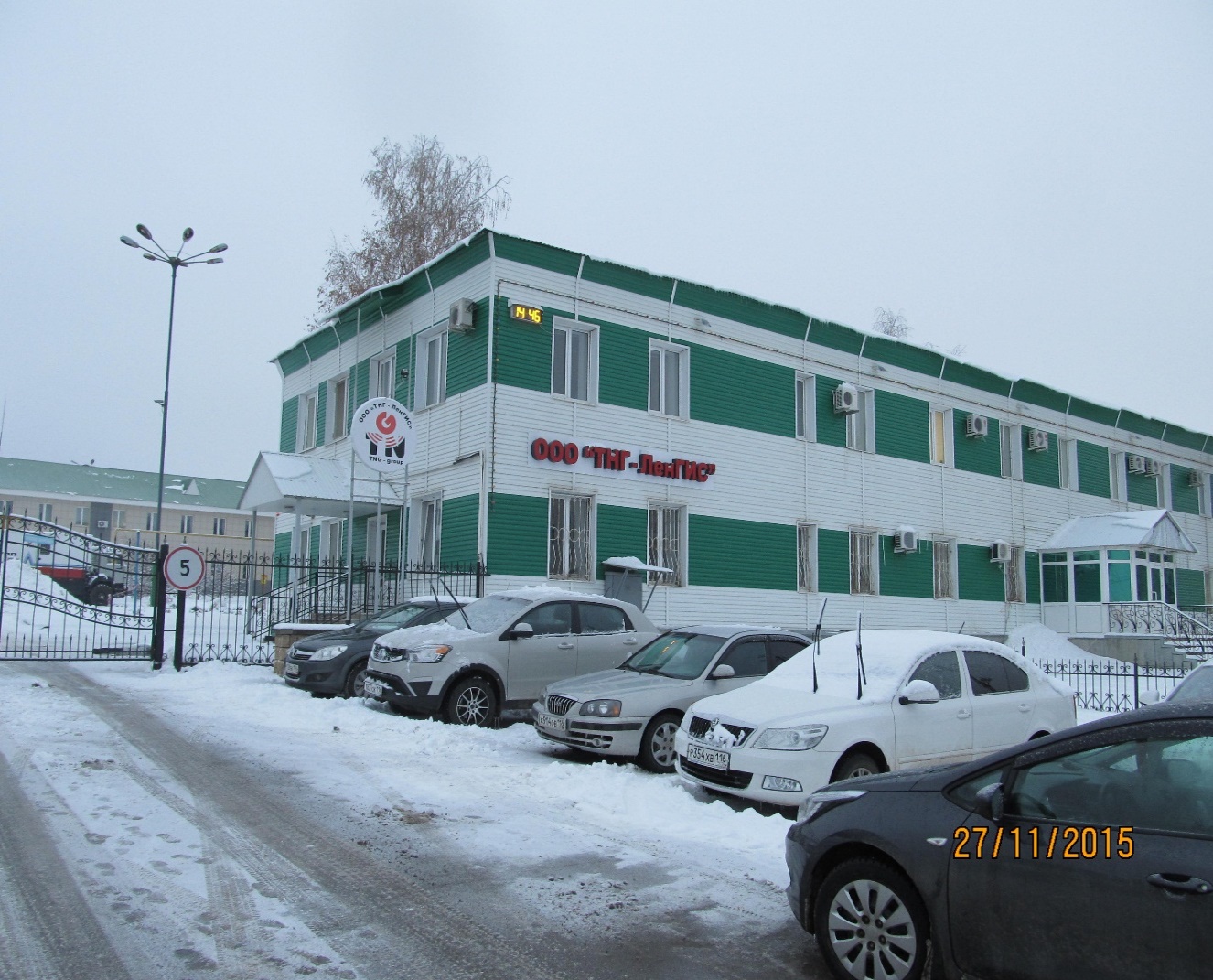 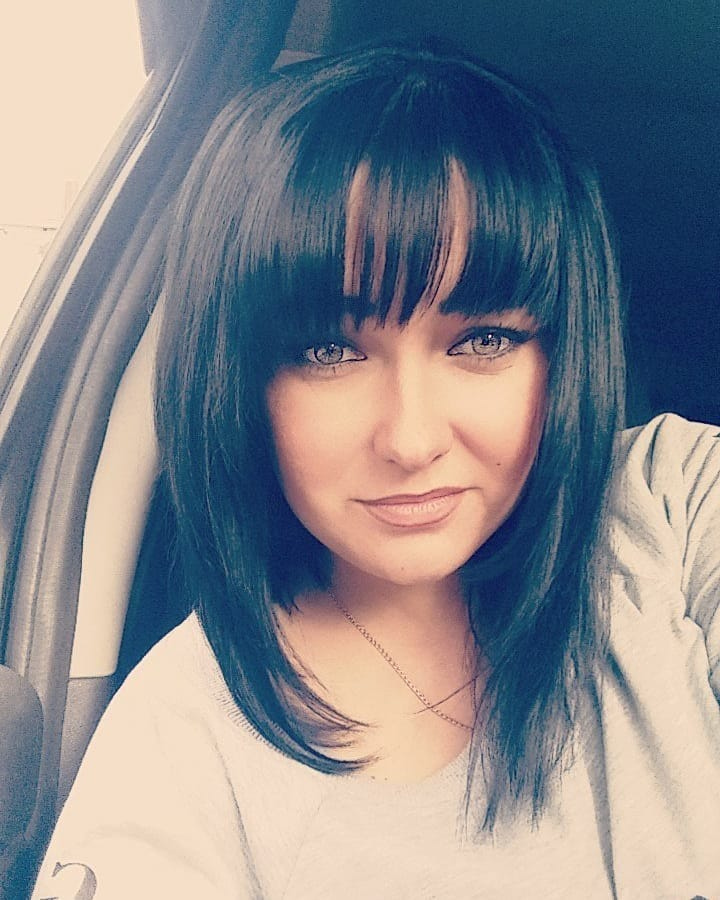 Руководитель организации«Территориальное общественное самоуправление №10»Миннегараева Раиса Рамильевна.Миннегараева Раиса Рамильевна – родилась 12.09.1988 года  в городе Норильск, Красноярского края. Училась в средней школе № 2 . В 2011 году закончила Казанский институт Экономики Управления и Права. С 2010 года работала в ГАПОУ «Лениногорский политехнический колледж». В 2017 году вышла на работу Зам.председателем  МОО « ТОС №10». С 2023 года стала руководителем организации «ТОС 10»СоставСовета территориального общественного самоуправленияМиннегараева Раиса Рамильевна – Руководитель  «ТОС №10» Члены совета: Асадуллин Рамиль Рифкатович – директор ООО «АРГО».Бострикова  Ирина  Хамбаловна – активный житель микрорайонаТрункина Галия Гизамовна  - Главный специалист – руководитель общественного пункта охраны порядка №3 (4) Исполнительного комитета МО «ЛМР» РТ.Сафиуллина Зульфия Акдасовна – зам. директора ГАОУ СПО «ЛПК»                                                                                                                                                                                                                                                                                                                                                            Майорова Галина Алексеевна – активный житель микрорайона. Марунина Марина Валентиновна  – зам. директора  ООО «АРГО».                                                                                                                                                            Мингаллимова Гульфия Валиевна – активный житель микрорайона.Сафина Роза Маратовна – активный житель микрорайона.Чернова Юлия Мансуровна- заведующая  МДОУ №32Кондратьев Анатолий Арсентьевич – председатель Лениногорского  горрайсовет ветеранов войны и трудаДепутаты городского совета муниципального образования г. Лениногорск по МОО «Территориального общественного самоуправления №10». Избирательный округ №4 (центр – школа №7)Чумарина Ирина Александровна – Начальник ПОУ Лениногорская АШ ДОСААФ РТ  тел. 2-42-25Включает дома по улицам: 50 лет Победы 18, 20Добролюбова 8вИзбирательный округ №8 (центр – ГАПОУ «ЛПК»)Асадуллин Рамиль Рифкатович   -    Директор ООО «Арго» тел. 5-25-31Включает дома по улицам: Куйбышева  39, 44,46, 48, Гагарина 33, Добролюбова 27, 50 лет Победы17,19,21,23Общественные пункты охраны правопорядка территории микрорайона «ТОС №10»ЛМР.ОБЩЕСТВЕННЫЙ ПУНКТ  ОХРАНЫ ПОРЯДКА                                                    №3(4) ИСПОЛНИТЕЛЬНОГО КОМИТЕТА МО «ЛМР» РТАдрес – улица Куйбышева, дом 39Телефон – 5-80-67УУП ОУУП и ПДН отдела МВД РФ по Лениногорскому району РТ - старший лейтенант – Ситдиков Ирек ФанисовичАдминистративные участки №№10,11,12.                                                                                            Ул. Добролюбова  -  дома № №  2 по 14 .                                                                               ул. Агадуллина – дома №№ 3,15,15А,15Б.ю17,19,21ул. Куйбышева, дома №№ 24,26,30,32,39;                                                                             ул. 50 лет Победы, дома 2-26- четная сторонаГлавный специалист – руководитель общественного пункта охраны порядка №3(4) Административного отдела Исполнительного комитета МО «ЛМР» РТ  – Трункина Галия ГизамовнаОБЩЕСТВЕННЫЙ ПУНКТ  ОХРАНЫ ПОРЯДКА                                                    №2(3) ИСПОЛНИТЕЛЬНОГО КОМИТЕТА МО «ЛМР» РТАдрес – улица Вахитова, 3Телефон – 5-03-99УУП отдела МВД РФ по Лениногорскому району РТ – майор полиции – Хакимов Хаким АлмазовичАдминистративные участки №№7,8,9 . ул. Гагарина дом № 33.ул. Добролюбова №27.ул. Куйбышева, дом № 42, 44,46,48.ИО Главного  специалиста – руководитель общественного пункта охраны порядка № 2 (3) Исполнительного комитета МО «ЛМР» РТ  –   Шиапова Лиана РанисовнаПАСПОРТТерриториального общественного самоуправления № 10Адрес центра ТОС №10: РТ город Лениногорск, ул. Куйбышева 39Телефон: 6-19-92Границы:ул. Гагарина дома 33ул. Добролюбова дома 27ул. Куйбышева дома 39, 42(общежитие-ПЛ-14), 44, 46, 48ул. 50 лет Победы дома 17,18,19,20,21,23ул. Агадуллина дома 15а, 21аул. Агадуллина дома 15,17,19,21 (ТСЖ)ПАСПОРТТерриториального общественного самоуправления № 10Адрес центра ТОС №10: РТ город Лениногорск, ул. Куйбышева 39Телефон: 6-19-92Границы:ул. Гагарина дома 33ул. Добролюбова дома 27ул. Куйбышева дома 39, 42(общежитие-ПЛ-14), 44, 46, 48ул. 50 лет Победы дома 17,18,19,20,21,23ул. Агадуллина дома 15а, 21аул. Агадуллина дома 15,17,19,21 (ТСЖ)Депутаты городского совета муниципального образованияг. ЛениногорскХарламов Валерий Александровичтел:2-50-242-50-28Асадуллин Рамиль Рифкатовичтел: 5-25-31Секретарь первичного отделения партии«Единая Россия»Храмов Игорь Петрович5-15 -82Участковый специалист по социальнойработе:Ризванова Луиза Исмагиловна5-48-54Центр психологической помощи:Ященко Ольга Викторовна2-17-98ЖКХ ООО «АРГО»Ул. Куйбышева, 46Асадуллин Рамиль Рифкатовичтел: 5-25-31Учебные заведения:ГАОСПО «Лениногорский политехнический колледж»ул. Гагарина, 29Директор - Минязев Рустэм Рафаэлевичтел: 2-11-25 пр. 2-18-06МДОУ №32ул. Куйбышева 46 аЗаведующая-Тимакова Татьяна НиколаевнаТел. 5-15-25